“ΥΠΟΔΕΙΓΜΑ 4”1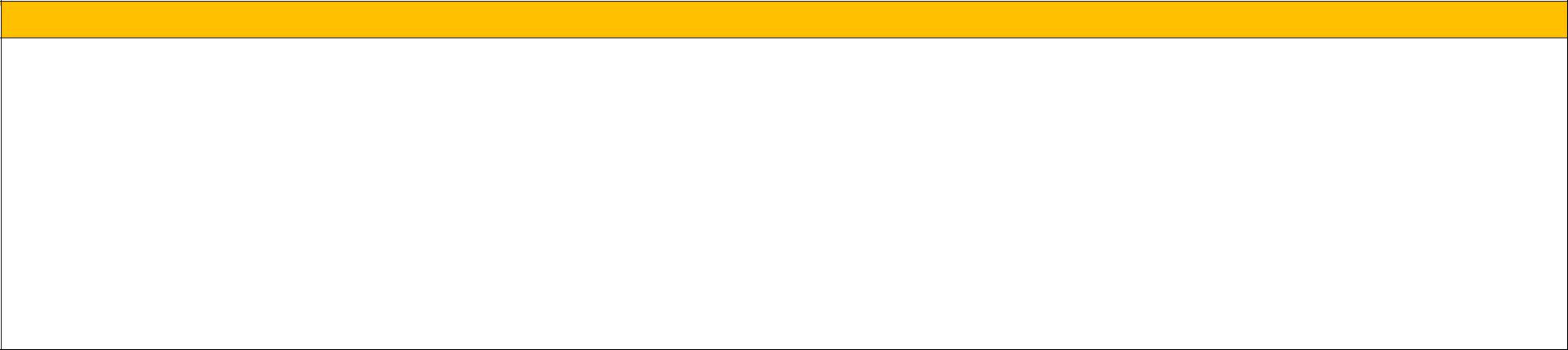 ΣημειώσειςΚωδικοποίηση Πινάκων αναφοράςΔ.Ο.Υ.Δ.Ο.Υ.Δ.Ο.Υ.Δ.Ο.Υ.Δ.Ο.Υ.Δ.Ο.Υ.Δ.Ο.Υ.Δ.Ο.Υ.Δ.Ο.Υ.Δ.Ο.Υ.Δ.Ο.Υ.Δ.Ο.Υ.Δ.Ο.Υ.Δ.Ο.Υ.Δ.Ο.Υ.  Αριθμός δήλωσης:  Αριθμός δήλωσης:  Αριθμός δήλωσης:  Αριθμός δήλωσης:  Αριθμός δήλωσης:  Αριθμός δήλωσης:  Αριθμός δήλωσης:  Αριθμός δήλωσης:Δ.Ο.Υ.Δ.Ο.Υ.Δ.Ο.Υ.Δ.Ο.Υ.Δ.Ο.Υ.Δ.Ο.Υ.Δ.Ο.Υ.Δ.Ο.Υ.Δ.Ο.Υ.Δ.Ο.Υ.Δ.Ο.Υ.Δ.Ο.Υ.Δ.Ο.Υ.Δ.Ο.Υ.Δ.Ο.Υ.  Αριθμός δήλωσης:  Αριθμός δήλωσης:  Αριθμός δήλωσης:  Αριθμός δήλωσης:  Αριθμός δήλωσης:  Αριθμός δήλωσης:  Αριθμός δήλωσης:  Αριθμός δήλωσης:Δ.Ο.Υ.Δ.Ο.Υ.Δ.Ο.Υ.Δ.Ο.Υ.Δ.Ο.Υ.Δ.Ο.Υ.Δ.Ο.Υ.Δ.Ο.Υ.Δ.Ο.Υ.Δ.Ο.Υ.Δ.Ο.Υ.Δ.Ο.Υ.Δ.Ο.Υ.Δ.Ο.Υ.Δ.Ο.Υ.  Αριθμός δήλωσης:  Αριθμός δήλωσης:  Αριθμός δήλωσης:  Αριθμός δήλωσης:  Αριθμός δήλωσης:  Αριθμός δήλωσης:  Αριθμός δήλωσης:  Αριθμός δήλωσης:ΔΗΛΩΣΗ COVIDΔΗΛΩΣΗ COVIDΔΗΛΩΣΗ COVIDΔΗΛΩΣΗ COVIDΔΗΛΩΣΗ COVIDΔΗΛΩΣΗ COVIDΔΗΛΩΣΗ COVIDΔΗΛΩΣΗ COVIDΔΗΛΩΣΗ COVIDΔΗΛΩΣΗ COVIDΔΗΛΩΣΗ COVIDΔΗΛΩΣΗ COVIDΔΗΛΩΣΗ COVIDΔΗΛΩΣΗ COVIDΔΗΛΩΣΗ COVIDΔΗΛΩΣΗ COVIDΔΗΛΩΣΗ COVIDΔΗΛΩΣΗ COVIDΔΗΛΩΣΗ COVIDΔΗΛΩΣΗ COVIDΔΗΛΩΣΗ COVIDΔΗΛΩΣΗ COVIDΔΗΛΩΣΗ COVIDΔΗΛΩΣΗ COVIDΔΗΛΩΣΗ COVIDΑ.  Στοιχεία ΕκμισθωτήΑ.  Στοιχεία ΕκμισθωτήΑ.  Στοιχεία ΕκμισθωτήΑ.  Στοιχεία ΕκμισθωτήΑ.  Στοιχεία ΕκμισθωτήΑ.  Στοιχεία ΕκμισθωτήΑ.  Στοιχεία ΕκμισθωτήΑ.  Στοιχεία ΕκμισθωτήΑ.  Στοιχεία ΕκμισθωτήΑ.  Στοιχεία ΕκμισθωτήΑ.  Στοιχεία ΕκμισθωτήΑ.  Στοιχεία ΕκμισθωτήΑ.  Στοιχεία ΕκμισθωτήΑ.  Στοιχεία ΕκμισθωτήΑ.  Στοιχεία ΕκμισθωτήΑ.  Στοιχεία ΕκμισθωτήΑ.  Στοιχεία ΕκμισθωτήΑ.  Στοιχεία ΕκμισθωτήΑ.  Στοιχεία ΕκμισθωτήΑ.  Στοιχεία ΕκμισθωτήΑ.  Στοιχεία ΕκμισθωτήΑ.  Στοιχεία ΕκμισθωτήΑ.  Στοιχεία ΕκμισθωτήΑ.  Στοιχεία ΕκμισθωτήΑ.  Στοιχεία Εκμισθωτήα/αΑΦΜΑΦΜΑΦΜΑΦΜΟνοματεπώνυμο/επωνυμίαΟνοματεπώνυμο/επωνυμίαΟνοματεπώνυμο/επωνυμίαΟνοματεπώνυμο/επωνυμίαΟνοματεπώνυμο/επωνυμίαΟνοματεπώνυμο/επωνυμίαΟνοματεπώνυμο/επωνυμίαΟνοματεπώνυμο/επωνυμίαΟνοματεπώνυμο/επωνυμίαΟνοματεπώνυμο/επωνυμίαΟνοματεπώνυμο/επωνυμίαποσοστόποσοστόποσοστόΙδιότητα δηλούντος (1)Ιδιότητα δηλούντος (1)Ιδιότητα δηλούντος (1)Ιδιότητα δηλούντος (1)Ιδιότητα δηλούντος (1)Β.  Στοιχεία ΜισθωτώνΒ.  Στοιχεία ΜισθωτώνΒ.  Στοιχεία ΜισθωτώνΒ.  Στοιχεία ΜισθωτώνΒ.  Στοιχεία ΜισθωτώνΒ.  Στοιχεία ΜισθωτώνΒ.  Στοιχεία ΜισθωτώνΒ.  Στοιχεία ΜισθωτώνΒ.  Στοιχεία ΜισθωτώνΒ.  Στοιχεία ΜισθωτώνΒ.  Στοιχεία ΜισθωτώνΒ.  Στοιχεία ΜισθωτώνΒ.  Στοιχεία ΜισθωτώνΒ.  Στοιχεία ΜισθωτώνΒ.  Στοιχεία ΜισθωτώνΒ.  Στοιχεία ΜισθωτώνΒ.  Στοιχεία ΜισθωτώνΒ.  Στοιχεία ΜισθωτώνΒ.  Στοιχεία ΜισθωτώνΒ.  Στοιχεία ΜισθωτώνΒ.  Στοιχεία ΜισθωτώνΒ.  Στοιχεία ΜισθωτώνΒ.  Στοιχεία ΜισθωτώνΒ.  Στοιχεία Μισθωτώνα/αα/αα/αΑΦΜΑΦΜΑΦΜΑΦΜΑΦΜΟνοματεπώνυμο/επωνυμίαΟνοματεπώνυμο/επωνυμίαΟνοματεπώνυμο/επωνυμίαΟνοματεπώνυμο/επωνυμίαΟνοματεπώνυμο/επωνυμίαΟνοματεπώνυμο/επωνυμίαΟνοματεπώνυμο/επωνυμίαΟνοματεπώνυμο/επωνυμίαΟνοματεπώνυμο/επωνυμίαΟνοματεπώνυμο/επωνυμίαΟνοματεπώνυμο/επωνυμίαΟνοματεπώνυμο/επωνυμίαΟνοματεπώνυμο/επωνυμίαΟνοματεπώνυμο/επωνυμίαΟνοματεπώνυμο/επωνυμίαΟνοματεπώνυμο/επωνυμίαΟνοματεπώνυμο/επωνυμίαΓ.  Στοιχεία μίσθωσηςΓ.  Στοιχεία μίσθωσηςΓ.  Στοιχεία μίσθωσηςΓ.  Στοιχεία μίσθωσηςΓ.  Στοιχεία μίσθωσηςΓ.  Στοιχεία μίσθωσηςΓ.  Στοιχεία μίσθωσηςΓ.  Στοιχεία μίσθωσηςΓ.  Στοιχεία μίσθωσηςΓ.  Στοιχεία μίσθωσηςΓ.  Στοιχεία μίσθωσηςΓ.  Στοιχεία μίσθωσηςΓ.  Στοιχεία μίσθωσηςΓ.  Στοιχεία μίσθωσηςΓ.  Στοιχεία μίσθωσηςΓ.  Στοιχεία μίσθωσηςΓ.  Στοιχεία μίσθωσηςΓ.  Στοιχεία μίσθωσηςΓ.  Στοιχεία μίσθωσηςΓ.  Στοιχεία μίσθωσηςΓ.  Στοιχεία μίσθωσηςΓ.  Στοιχεία μίσθωσηςΓ.  Στοιχεία μίσθωσηςΓ.  Στοιχεία μίσθωσηςΓ.  Στοιχεία μίσθωσηςΔιάρκεια μίσθωσηςΔιάρκεια μίσθωσηςΔιάρκεια μίσθωσηςΔιάρκεια μίσθωσηςΔιάρκεια μίσθωσηςΔιάρκεια μίσθωσηςΔιάρκεια μίσθωσηςΔιάρκεια μίσθωσηςΕίδος μίσθωσης (2)Είδος μίσθωσης (2)Είδος μίσθωσης (2)Είδος μίσθωσης (2)Είδος μίσθωσης (2)Είδος μίσθωσης (2)Είδος μίσθωσης (2)Είδος μίσθωσης (2)Είδος μίσθωσης (2)Ημερομηνία υπογραφήςσυμφωνητικούΗμερομηνία υπογραφήςσυμφωνητικούΗμερομηνία υπογραφήςσυμφωνητικούΗμερομηνία υπογραφήςσυμφωνητικούαπόέωςέωςέωςέωςέωςέωςέωςΣυνολικό μηνιαίο μίσθωμαΣυνολικό μηνιαίο μίσθωμαΣυνολικό μηνιαίο μίσθωμαΣυνολικό μηνιαίο μίσθωμαΗμερομηνία έναρξης μίσθωσηςΗμερομηνία έναρξης μίσθωσηςΗμερομηνία έναρξης μίσθωσηςΗμερομηνία έναρξης μίσθωσηςΗμερομηνία έναρξης μίσθωσηςΗμερομηνία έναρξης μίσθωσηςΗμερομηνία έναρξης μίσθωσηςΗμερομηνία λύσης μίσθωσηςΗμερομηνία λύσης μίσθωσηςΗμερομηνία λύσης μίσθωσηςΗμερομηνία λύσης μίσθωσηςΗμερομηνία λύσης μίσθωσηςΗμερομηνία λύσης μίσθωσηςΣτο συμφωνητικό υπάρχει όρος που επιτρέπει στον μισθωτή να υπεκμισθώνει το ακίνητο μέσω ηλεκτρονικής πλατφόρμαςΣτο συμφωνητικό υπάρχει όρος που επιτρέπει στον μισθωτή να υπεκμισθώνει το ακίνητο μέσω ηλεκτρονικής πλατφόρμαςΣτο συμφωνητικό υπάρχει όρος που επιτρέπει στον μισθωτή να υπεκμισθώνει το ακίνητο μέσω ηλεκτρονικής πλατφόρμαςΣτο συμφωνητικό υπάρχει όρος που επιτρέπει στον μισθωτή να υπεκμισθώνει το ακίνητο μέσω ηλεκτρονικής πλατφόρμαςΣτο συμφωνητικό υπάρχει όρος που επιτρέπει στον μισθωτή να υπεκμισθώνει το ακίνητο μέσω ηλεκτρονικής πλατφόρμαςΣτο συμφωνητικό υπάρχει όρος που επιτρέπει στον μισθωτή να υπεκμισθώνει το ακίνητο μέσω ηλεκτρονικής πλατφόρμαςΣτο συμφωνητικό υπάρχει όρος που επιτρέπει στον μισθωτή να υπεκμισθώνει το ακίνητο μέσω ηλεκτρονικής πλατφόρμαςΣτο συμφωνητικό υπάρχει όρος που επιτρέπει στον μισθωτή να υπεκμισθώνει το ακίνητο μέσω ηλεκτρονικής πλατφόρμαςΣτο συμφωνητικό υπάρχει όρος που επιτρέπει στον μισθωτή να υπεκμισθώνει το ακίνητο μέσω ηλεκτρονικής πλατφόρμαςΣτο συμφωνητικό υπάρχει όρος που επιτρέπει στον μισθωτή να υπεκμισθώνει το ακίνητο μέσω ηλεκτρονικής πλατφόρμαςΣτο συμφωνητικό υπάρχει όρος που επιτρέπει στον μισθωτή να υπεκμισθώνει το ακίνητο μέσω ηλεκτρονικής πλατφόρμαςΣτο συμφωνητικό υπάρχει όρος που επιτρέπει στον μισθωτή να υπεκμισθώνει το ακίνητο μέσω ηλεκτρονικής πλατφόρμαςΣτο συμφωνητικό υπάρχει όρος που επιτρέπει στον μισθωτή να υπεκμισθώνει το ακίνητο μέσω ηλεκτρονικής πλατφόρμαςΣτο συμφωνητικό υπάρχει όρος που επιτρέπει στον μισθωτή να υπεκμισθώνει το ακίνητο μέσω ηλεκτρονικής πλατφόρμαςΣτο συμφωνητικό υπάρχει όρος που επιτρέπει στον μισθωτή να υπεκμισθώνει το ακίνητο μέσω ηλεκτρονικής πλατφόρμαςΣτο συμφωνητικό υπάρχει όρος που επιτρέπει στον μισθωτή να υπεκμισθώνει το ακίνητο μέσω ηλεκτρονικής πλατφόρμαςΣτο συμφωνητικό υπάρχει όρος που επιτρέπει στον μισθωτή να υπεκμισθώνει το ακίνητο μέσω ηλεκτρονικής πλατφόρμαςΣτο συμφωνητικό υπάρχει όρος που επιτρέπει στον μισθωτή να υπεκμισθώνει το ακίνητο μέσω ηλεκτρονικής πλατφόρμαςΣτο συμφωνητικό υπάρχει όρος που επιτρέπει στον μισθωτή να υπεκμισθώνει το ακίνητο μέσω ηλεκτρονικής πλατφόρμαςΣτο συμφωνητικό υπάρχει όρος που επιτρέπει στον μισθωτή να υπεκμισθώνει το ακίνητο μέσω ηλεκτρονικής πλατφόρμαςΣτο συμφωνητικό υπάρχει όρος που επιτρέπει στον μισθωτή να υπεκμισθώνει το ακίνητο μέσω ηλεκτρονικής πλατφόρμαςΣτο συμφωνητικό υπάρχει όρος που επιτρέπει στον μισθωτή να υπεκμισθώνει το ακίνητο μέσω ηλεκτρονικής πλατφόρμαςΣτο συμφωνητικό υπάρχει όρος που επιτρέπει στον μισθωτή να υπεκμισθώνει το ακίνητο μέσω ηλεκτρονικής πλατφόρμαςΣτο συμφωνητικό υπάρχει όρος που επιτρέπει στον μισθωτή να υπεκμισθώνει το ακίνητο μέσω ηλεκτρονικής πλατφόρμαςβάσει του άρθρου 111, ν.4446/2016βάσει του άρθρου 111, ν.4446/2016βάσει του άρθρου 111, ν.4446/2016βάσει του άρθρου 111, ν.4446/2016βάσει του άρθρου 111, ν.4446/2016βάσει του άρθρου 111, ν.4446/2016βάσει του άρθρου 111, ν.4446/2016βάσει του άρθρου 111, ν.4446/2016βάσει του άρθρου 111, ν.4446/2016βάσει του άρθρου 111, ν.4446/2016βάσει του άρθρου 111, ν.4446/2016βάσει του άρθρου 111, ν.4446/2016                     Ναι ……….  Όχι………….                     Ναι ……….  Όχι………….                     Ναι ……….  Όχι………….                     Ναι ……….  Όχι………….                     Ναι ……….  Όχι………….Το μίσθωμα προσδιορίζεται σε είδος ή ποσοστό;Το μίσθωμα προσδιορίζεται σε είδος ή ποσοστό;Το μίσθωμα προσδιορίζεται σε είδος ή ποσοστό;Το μίσθωμα προσδιορίζεται σε είδος ή ποσοστό;Το μίσθωμα προσδιορίζεται σε είδος ή ποσοστό;Το μίσθωμα προσδιορίζεται σε είδος ή ποσοστό;Το μίσθωμα προσδιορίζεται σε είδος ή ποσοστό;Το μίσθωμα προσδιορίζεται σε είδος ή ποσοστό;Το μίσθωμα προσδιορίζεται σε είδος ή ποσοστό;Το μίσθωμα προσδιορίζεται σε είδος ή ποσοστό;Το μίσθωμα προσδιορίζεται σε είδος ή ποσοστό;Το μίσθωμα προσδιορίζεται σε είδος ή ποσοστό;                     Ναι ……….  Όχι………….                     Ναι ……….  Όχι………….                     Ναι ……….  Όχι………….                     Ναι ……….  Όχι………….                     Ναι ……….  Όχι………….Στο συμφωνητικό υπάρχει όρος που απαγορεύει την υπεκμίσθωση ή την παραχώρηση χρήσης;Στο συμφωνητικό υπάρχει όρος που απαγορεύει την υπεκμίσθωση ή την παραχώρηση χρήσης;Στο συμφωνητικό υπάρχει όρος που απαγορεύει την υπεκμίσθωση ή την παραχώρηση χρήσης;Στο συμφωνητικό υπάρχει όρος που απαγορεύει την υπεκμίσθωση ή την παραχώρηση χρήσης;Στο συμφωνητικό υπάρχει όρος που απαγορεύει την υπεκμίσθωση ή την παραχώρηση χρήσης;Στο συμφωνητικό υπάρχει όρος που απαγορεύει την υπεκμίσθωση ή την παραχώρηση χρήσης;Στο συμφωνητικό υπάρχει όρος που απαγορεύει την υπεκμίσθωση ή την παραχώρηση χρήσης;Στο συμφωνητικό υπάρχει όρος που απαγορεύει την υπεκμίσθωση ή την παραχώρηση χρήσης;Στο συμφωνητικό υπάρχει όρος που απαγορεύει την υπεκμίσθωση ή την παραχώρηση χρήσης;Στο συμφωνητικό υπάρχει όρος που απαγορεύει την υπεκμίσθωση ή την παραχώρηση χρήσης;Στο συμφωνητικό υπάρχει όρος που απαγορεύει την υπεκμίσθωση ή την παραχώρηση χρήσης;Στο συμφωνητικό υπάρχει όρος που απαγορεύει την υπεκμίσθωση ή την παραχώρηση χρήσης;Στο συμφωνητικό υπάρχει όρος που απαγορεύει την υπεκμίσθωση ή την παραχώρηση χρήσης;Στο συμφωνητικό υπάρχει όρος που απαγορεύει την υπεκμίσθωση ή την παραχώρηση χρήσης;Στο συμφωνητικό υπάρχει όρος που απαγορεύει την υπεκμίσθωση ή την παραχώρηση χρήσης;                     Ναι ……….  Όχι………….                     Ναι ……….  Όχι………….                     Ναι ……….  Όχι………….                     Ναι ……….  Όχι………….                     Ναι ……….  Όχι………….Στο συμφωνητικό υπάρχει όρος που επιτρέπει στον μισθωτή να συστήνει Ν.Π. στα οποία θα συμμετέχει και ο ίδιος, ή την πρόσληψηΣτο συμφωνητικό υπάρχει όρος που επιτρέπει στον μισθωτή να συστήνει Ν.Π. στα οποία θα συμμετέχει και ο ίδιος, ή την πρόσληψηΣτο συμφωνητικό υπάρχει όρος που επιτρέπει στον μισθωτή να συστήνει Ν.Π. στα οποία θα συμμετέχει και ο ίδιος, ή την πρόσληψηΣτο συμφωνητικό υπάρχει όρος που επιτρέπει στον μισθωτή να συστήνει Ν.Π. στα οποία θα συμμετέχει και ο ίδιος, ή την πρόσληψηΣτο συμφωνητικό υπάρχει όρος που επιτρέπει στον μισθωτή να συστήνει Ν.Π. στα οποία θα συμμετέχει και ο ίδιος, ή την πρόσληψηΣτο συμφωνητικό υπάρχει όρος που επιτρέπει στον μισθωτή να συστήνει Ν.Π. στα οποία θα συμμετέχει και ο ίδιος, ή την πρόσληψηΣτο συμφωνητικό υπάρχει όρος που επιτρέπει στον μισθωτή να συστήνει Ν.Π. στα οποία θα συμμετέχει και ο ίδιος, ή την πρόσληψηΣτο συμφωνητικό υπάρχει όρος που επιτρέπει στον μισθωτή να συστήνει Ν.Π. στα οποία θα συμμετέχει και ο ίδιος, ή την πρόσληψηΣτο συμφωνητικό υπάρχει όρος που επιτρέπει στον μισθωτή να συστήνει Ν.Π. στα οποία θα συμμετέχει και ο ίδιος, ή την πρόσληψηΣτο συμφωνητικό υπάρχει όρος που επιτρέπει στον μισθωτή να συστήνει Ν.Π. στα οποία θα συμμετέχει και ο ίδιος, ή την πρόσληψηΣτο συμφωνητικό υπάρχει όρος που επιτρέπει στον μισθωτή να συστήνει Ν.Π. στα οποία θα συμμετέχει και ο ίδιος, ή την πρόσληψηΣτο συμφωνητικό υπάρχει όρος που επιτρέπει στον μισθωτή να συστήνει Ν.Π. στα οποία θα συμμετέχει και ο ίδιος, ή την πρόσληψηΣτο συμφωνητικό υπάρχει όρος που επιτρέπει στον μισθωτή να συστήνει Ν.Π. στα οποία θα συμμετέχει και ο ίδιος, ή την πρόσληψηΣτο συμφωνητικό υπάρχει όρος που επιτρέπει στον μισθωτή να συστήνει Ν.Π. στα οποία θα συμμετέχει και ο ίδιος, ή την πρόσληψηΣτο συμφωνητικό υπάρχει όρος που επιτρέπει στον μισθωτή να συστήνει Ν.Π. στα οποία θα συμμετέχει και ο ίδιος, ή την πρόσληψηΣτο συμφωνητικό υπάρχει όρος που επιτρέπει στον μισθωτή να συστήνει Ν.Π. στα οποία θα συμμετέχει και ο ίδιος, ή την πρόσληψηΣτο συμφωνητικό υπάρχει όρος που επιτρέπει στον μισθωτή να συστήνει Ν.Π. στα οποία θα συμμετέχει και ο ίδιος, ή την πρόσληψηΣτο συμφωνητικό υπάρχει όρος που επιτρέπει στον μισθωτή να συστήνει Ν.Π. στα οποία θα συμμετέχει και ο ίδιος, ή την πρόσληψηΣτο συμφωνητικό υπάρχει όρος που επιτρέπει στον μισθωτή να συστήνει Ν.Π. στα οποία θα συμμετέχει και ο ίδιος, ή την πρόσληψηΣτο συμφωνητικό υπάρχει όρος που επιτρέπει στον μισθωτή να συστήνει Ν.Π. στα οποία θα συμμετέχει και ο ίδιος, ή την πρόσληψηΣτο συμφωνητικό υπάρχει όρος που επιτρέπει στον μισθωτή να συστήνει Ν.Π. στα οποία θα συμμετέχει και ο ίδιος, ή την πρόσληψηΣτο συμφωνητικό υπάρχει όρος που επιτρέπει στον μισθωτή να συστήνει Ν.Π. στα οποία θα συμμετέχει και ο ίδιος, ή την πρόσληψηΣτο συμφωνητικό υπάρχει όρος που επιτρέπει στον μισθωτή να συστήνει Ν.Π. στα οποία θα συμμετέχει και ο ίδιος, ή την πρόσληψησυνεταίρου;συνεταίρου;                       Ναι ……….. Όχι…………                       Ναι ……….. Όχι…………                       Ναι ……….. Όχι…………                       Ναι ……….. Όχι…………                       Ναι ……….. Όχι…………                       Ναι ……….. Όχι…………Εάν η μίσθωση αποτελεί συνέχεια προηγούμενης συμπληρώστεΕάν η μίσθωση αποτελεί συνέχεια προηγούμενης συμπληρώστεΕάν η μίσθωση αποτελεί συνέχεια προηγούμενης συμπληρώστεΕάν η μίσθωση αποτελεί συνέχεια προηγούμενης συμπληρώστεΕάν η μίσθωση αποτελεί συνέχεια προηγούμενης συμπληρώστεΕάν η μίσθωση αποτελεί συνέχεια προηγούμενης συμπληρώστεΕάν η μίσθωση αποτελεί συνέχεια προηγούμενης συμπληρώστεΕάν η μίσθωση αποτελεί συνέχεια προηγούμενης συμπληρώστεΕάν η μίσθωση αποτελεί συνέχεια προηγούμενης συμπληρώστεΑριθμός πρωτ.αρχικής:Αριθμός πρωτ.αρχικής:Αριθμός πρωτ.αρχικής:Αριθμός πρωτ.αρχικής:Ημερομηνία υποβολής:Ημερομηνία υποβολής:Δ.Ο.Υ υποβολής:Δ.Ο.Υ υποβολής:Δ.Ο.Υ υποβολής:Δ.Ο.Υ υποβολής:Δ.Ο.Υ υποβολής:Δ.Ο.Υ υποβολής:Δ.Ο.Υ υποβολής:Δ.Ο.Υ υποβολής:Εάν πρόκειται για υπεκμίσθωση συμπληρώστε:Εάν πρόκειται για υπεκμίσθωση συμπληρώστε:Εάν πρόκειται για υπεκμίσθωση συμπληρώστε:Εάν πρόκειται για υπεκμίσθωση συμπληρώστε:Εάν πρόκειται για υπεκμίσθωση συμπληρώστε:Αριθμός πρωτ.αρχικής:Αριθμός πρωτ.αρχικής:Αριθμός πρωτ.αρχικής:Αριθμός πρωτ.αρχικής:Ημερομηνία υποβολής:Ημερομηνία υποβολής:Δ.Ο.Υ υποβολής:Δ.Ο.Υ υποβολής:Δ.Ο.Υ υποβολής:Δ.Ο.Υ υποβολής:Δ.Ο.Υ υποβολής:Δ.Ο.Υ υποβολής:Δ.Ο.Υ υποβολής:Δ.Ο.Υ υποβολής:Δ. Στοιχεία ακινήτωνΔ. Στοιχεία ακινήτωνΔ. Στοιχεία ακινήτωνΔ. Στοιχεία ακινήτωνΔ. Στοιχεία ακινήτωνΔ. Στοιχεία ακινήτωνΔ. Στοιχεία ακινήτωνΔ. Στοιχεία ακινήτωνΔ. Στοιχεία ακινήτωνΔ. Στοιχεία ακινήτωνΔ. Στοιχεία ακινήτωνΔ. Στοιχεία ακινήτωνΔ. Στοιχεία ακινήτωνΔ. Στοιχεία ακινήτωνΔ. Στοιχεία ακινήτωνΔ. Στοιχεία ακινήτωνΔ. Στοιχεία ακινήτωνΔ. Στοιχεία ακινήτωνΔ. Στοιχεία ακινήτωνΔ. Στοιχεία ακινήτωνΔ. Στοιχεία ακινήτωνΔ. Στοιχεία ακινήτωνΔ. Στοιχεία ακινήτωνΔ. Στοιχεία ακινήτωνΔ. Στοιχεία ακινήτωνΔ. Στοιχεία ακινήτωνΔ. Στοιχεία ακινήτωνΔ. Στοιχεία ακινήτωνΔ. Στοιχεία ακινήτωνΔ. Στοιχεία ακινήτων  είδος ακινήτου (3)  είδος ακινήτου (3)  είδος ακινήτου (3)  είδος ακινήτου (3)  είδος ακινήτου (3)  είδος ακινήτου (3)  είδος ακινήτου (3)  ΑΤΑΚ  ΑΤΑΚ  ΑΤΑΚ  ΑΤΑΚ  ΑΤΑΚ  ΑΤΑΚ  ΑΤΑΚ  οδός  οδός  οδός  οδός  οδός  οδός  οδός  οδός  οδός  οδός  οδόςαριθμόςαριθμόςαριθμόςΤ.Κ.  Δήμος  Δήμος  Δήμος  Δήμος  Δήμος  Δήμος  ΔήμοςΝομόςΝομόςΝομόςΝομόςΝομόςΝομόςΝομός  αριθμός παροχής ΔΕΗ  αριθμός παροχής ΔΕΗ  αριθμός παροχής ΔΕΗ  αριθμός παροχής ΔΕΗ  αριθμός παροχής ΔΕΗ  αριθμός παροχής ΔΕΗ  αριθμός παροχής ΔΕΗ  αριθμός παροχής ΔΕΗ  αριθμός παροχής ΔΕΗ  αριθμός παροχής ΔΕΗ  αριθμός παροχής ΔΕΗεπιφάνειαόροφοςόροφος  Δήμος  Δήμος  Δήμος  Δήμος  Δήμος  Δήμος  ΔήμοςΝομόςΝομόςΝομόςΝομόςΝομόςΝομόςΝομός  αριθμός παροχής ΔΕΗ  αριθμός παροχής ΔΕΗ  αριθμός παροχής ΔΕΗ  αριθμός παροχής ΔΕΗ  αριθμός παροχής ΔΕΗ  αριθμός παροχής ΔΕΗ  αριθμός παροχής ΔΕΗ  αριθμός παροχής ΔΕΗ  αριθμός παροχής ΔΕΗ  αριθμός παροχής ΔΕΗ  αριθμός παροχής ΔΕΗm2  Δήμος  Δήμος  Δήμος  Δήμος  Δήμος  Δήμος  ΔήμοςΝομόςΝομόςΝομόςΝομόςΝομόςΝομόςΝομός  αριθμός παροχής ΔΕΗ  αριθμός παροχής ΔΕΗ  αριθμός παροχής ΔΕΗ  αριθμός παροχής ΔΕΗ  αριθμός παροχής ΔΕΗ  αριθμός παροχής ΔΕΗ  αριθμός παροχής ΔΕΗ  αριθμός παροχής ΔΕΗ  αριθμός παροχής ΔΕΗ  αριθμός παροχής ΔΕΗ  αριθμός παροχής ΔΕΗm2Εάν εκμισθώνετε μέρος του ακινήτου συμπληρώστε την επιφάνεια που εκμισθώνετε:(Το παρόν συμπληρώνεται και στην περίπτωση μερικής υπεκμίσθωσης)Εάν εκμισθώνετε μέρος του ακινήτου συμπληρώστε την επιφάνεια που εκμισθώνετε:(Το παρόν συμπληρώνεται και στην περίπτωση μερικής υπεκμίσθωσης)Εάν εκμισθώνετε μέρος του ακινήτου συμπληρώστε την επιφάνεια που εκμισθώνετε:(Το παρόν συμπληρώνεται και στην περίπτωση μερικής υπεκμίσθωσης)Εάν εκμισθώνετε μέρος του ακινήτου συμπληρώστε την επιφάνεια που εκμισθώνετε:(Το παρόν συμπληρώνεται και στην περίπτωση μερικής υπεκμίσθωσης)Εάν εκμισθώνετε μέρος του ακινήτου συμπληρώστε την επιφάνεια που εκμισθώνετε:(Το παρόν συμπληρώνεται και στην περίπτωση μερικής υπεκμίσθωσης)Εάν εκμισθώνετε μέρος του ακινήτου συμπληρώστε την επιφάνεια που εκμισθώνετε:(Το παρόν συμπληρώνεται και στην περίπτωση μερικής υπεκμίσθωσης)Εάν εκμισθώνετε μέρος του ακινήτου συμπληρώστε την επιφάνεια που εκμισθώνετε:(Το παρόν συμπληρώνεται και στην περίπτωση μερικής υπεκμίσθωσης)Εάν εκμισθώνετε μέρος του ακινήτου συμπληρώστε την επιφάνεια που εκμισθώνετε:(Το παρόν συμπληρώνεται και στην περίπτωση μερικής υπεκμίσθωσης)Εάν εκμισθώνετε μέρος του ακινήτου συμπληρώστε την επιφάνεια που εκμισθώνετε:(Το παρόν συμπληρώνεται και στην περίπτωση μερικής υπεκμίσθωσης)Εάν εκμισθώνετε μέρος του ακινήτου συμπληρώστε την επιφάνεια που εκμισθώνετε:(Το παρόν συμπληρώνεται και στην περίπτωση μερικής υπεκμίσθωσης)Εάν εκμισθώνετε μέρος του ακινήτου συμπληρώστε την επιφάνεια που εκμισθώνετε:(Το παρόν συμπληρώνεται και στην περίπτωση μερικής υπεκμίσθωσης)Εάν εκμισθώνετε μέρος του ακινήτου συμπληρώστε την επιφάνεια που εκμισθώνετε:(Το παρόν συμπληρώνεται και στην περίπτωση μερικής υπεκμίσθωσης)Εάν εκμισθώνετε μέρος του ακινήτου συμπληρώστε την επιφάνεια που εκμισθώνετε:(Το παρόν συμπληρώνεται και στην περίπτωση μερικής υπεκμίσθωσης)Εάν εκμισθώνετε μέρος του ακινήτου συμπληρώστε την επιφάνεια που εκμισθώνετε:(Το παρόν συμπληρώνεται και στην περίπτωση μερικής υπεκμίσθωσης)Εάν εκμισθώνετε μέρος του ακινήτου συμπληρώστε την επιφάνεια που εκμισθώνετε:(Το παρόν συμπληρώνεται και στην περίπτωση μερικής υπεκμίσθωσης)Εάν εκμισθώνετε μέρος του ακινήτου συμπληρώστε την επιφάνεια που εκμισθώνετε:(Το παρόν συμπληρώνεται και στην περίπτωση μερικής υπεκμίσθωσης)Εάν το αρχικό μισθωτήριο περιλαμβάνει περισσότερα του ενός ακίνητα, συμπληρώστε τον αύξοντα αριθμό του ακινήτου ή των ακινήτων για τα οποία πραγματοποιείται η υπεκμίσθωση(συμπληρώνεται μόνο σε τροποποιητική δήλωση υπεκμίσθωσης)Εάν το αρχικό μισθωτήριο περιλαμβάνει περισσότερα του ενός ακίνητα, συμπληρώστε τον αύξοντα αριθμό του ακινήτου ή των ακινήτων για τα οποία πραγματοποιείται η υπεκμίσθωση(συμπληρώνεται μόνο σε τροποποιητική δήλωση υπεκμίσθωσης)Εάν το αρχικό μισθωτήριο περιλαμβάνει περισσότερα του ενός ακίνητα, συμπληρώστε τον αύξοντα αριθμό του ακινήτου ή των ακινήτων για τα οποία πραγματοποιείται η υπεκμίσθωση(συμπληρώνεται μόνο σε τροποποιητική δήλωση υπεκμίσθωσης)Εάν το αρχικό μισθωτήριο περιλαμβάνει περισσότερα του ενός ακίνητα, συμπληρώστε τον αύξοντα αριθμό του ακινήτου ή των ακινήτων για τα οποία πραγματοποιείται η υπεκμίσθωση(συμπληρώνεται μόνο σε τροποποιητική δήλωση υπεκμίσθωσης)Εάν το αρχικό μισθωτήριο περιλαμβάνει περισσότερα του ενός ακίνητα, συμπληρώστε τον αύξοντα αριθμό του ακινήτου ή των ακινήτων για τα οποία πραγματοποιείται η υπεκμίσθωση(συμπληρώνεται μόνο σε τροποποιητική δήλωση υπεκμίσθωσης)Εάν το αρχικό μισθωτήριο περιλαμβάνει περισσότερα του ενός ακίνητα, συμπληρώστε τον αύξοντα αριθμό του ακινήτου ή των ακινήτων για τα οποία πραγματοποιείται η υπεκμίσθωση(συμπληρώνεται μόνο σε τροποποιητική δήλωση υπεκμίσθωσης)Εάν το αρχικό μισθωτήριο περιλαμβάνει περισσότερα του ενός ακίνητα, συμπληρώστε τον αύξοντα αριθμό του ακινήτου ή των ακινήτων για τα οποία πραγματοποιείται η υπεκμίσθωση(συμπληρώνεται μόνο σε τροποποιητική δήλωση υπεκμίσθωσης)Εάν το αρχικό μισθωτήριο περιλαμβάνει περισσότερα του ενός ακίνητα, συμπληρώστε τον αύξοντα αριθμό του ακινήτου ή των ακινήτων για τα οποία πραγματοποιείται η υπεκμίσθωση(συμπληρώνεται μόνο σε τροποποιητική δήλωση υπεκμίσθωσης)Εάν το αρχικό μισθωτήριο περιλαμβάνει περισσότερα του ενός ακίνητα, συμπληρώστε τον αύξοντα αριθμό του ακινήτου ή των ακινήτων για τα οποία πραγματοποιείται η υπεκμίσθωση(συμπληρώνεται μόνο σε τροποποιητική δήλωση υπεκμίσθωσης)Εάν το αρχικό μισθωτήριο περιλαμβάνει περισσότερα του ενός ακίνητα, συμπληρώστε τον αύξοντα αριθμό του ακινήτου ή των ακινήτων για τα οποία πραγματοποιείται η υπεκμίσθωση(συμπληρώνεται μόνο σε τροποποιητική δήλωση υπεκμίσθωσης)Εάν το αρχικό μισθωτήριο περιλαμβάνει περισσότερα του ενός ακίνητα, συμπληρώστε τον αύξοντα αριθμό του ακινήτου ή των ακινήτων για τα οποία πραγματοποιείται η υπεκμίσθωση(συμπληρώνεται μόνο σε τροποποιητική δήλωση υπεκμίσθωσης)Εάν το αρχικό μισθωτήριο περιλαμβάνει περισσότερα του ενός ακίνητα, συμπληρώστε τον αύξοντα αριθμό του ακινήτου ή των ακινήτων για τα οποία πραγματοποιείται η υπεκμίσθωση(συμπληρώνεται μόνο σε τροποποιητική δήλωση υπεκμίσθωσης)Εάν το αρχικό μισθωτήριο περιλαμβάνει περισσότερα του ενός ακίνητα, συμπληρώστε τον αύξοντα αριθμό του ακινήτου ή των ακινήτων για τα οποία πραγματοποιείται η υπεκμίσθωση(συμπληρώνεται μόνο σε τροποποιητική δήλωση υπεκμίσθωσης)Εάν το αρχικό μισθωτήριο περιλαμβάνει περισσότερα του ενός ακίνητα, συμπληρώστε τον αύξοντα αριθμό του ακινήτου ή των ακινήτων για τα οποία πραγματοποιείται η υπεκμίσθωση(συμπληρώνεται μόνο σε τροποποιητική δήλωση υπεκμίσθωσης)Εάν το αρχικό μισθωτήριο περιλαμβάνει περισσότερα του ενός ακίνητα, συμπληρώστε τον αύξοντα αριθμό του ακινήτου ή των ακινήτων για τα οποία πραγματοποιείται η υπεκμίσθωση(συμπληρώνεται μόνο σε τροποποιητική δήλωση υπεκμίσθωσης)Εάν το αρχικό μισθωτήριο περιλαμβάνει περισσότερα του ενός ακίνητα, συμπληρώστε τον αύξοντα αριθμό του ακινήτου ή των ακινήτων για τα οποία πραγματοποιείται η υπεκμίσθωση(συμπληρώνεται μόνο σε τροποποιητική δήλωση υπεκμίσθωσης)Ε. Ενεργειακό πιστοποιητικόΕ. Ενεργειακό πιστοποιητικόΕ. Ενεργειακό πιστοποιητικόΕ. Ενεργειακό πιστοποιητικόΕ. Ενεργειακό πιστοποιητικόΕ. Ενεργειακό πιστοποιητικόΕ. Ενεργειακό πιστοποιητικόΕ. Ενεργειακό πιστοποιητικόΕ. Ενεργειακό πιστοποιητικόΕ. Ενεργειακό πιστοποιητικόΕ. Ενεργειακό πιστοποιητικόΕ. Ενεργειακό πιστοποιητικόΕ. Ενεργειακό πιστοποιητικόΕ. Ενεργειακό πιστοποιητικόΕ. Ενεργειακό πιστοποιητικόΕ. Ενεργειακό πιστοποιητικόΕ. Ενεργειακό πιστοποιητικόΕ. Ενεργειακό πιστοποιητικόΕ. Ενεργειακό πιστοποιητικόΕ. Ενεργειακό πιστοποιητικόΕ. Ενεργειακό πιστοποιητικόΕ. Ενεργειακό πιστοποιητικόΕ. Ενεργειακό πιστοποιητικόΕ. Ενεργειακό πιστοποιητικόΕ. Ενεργειακό πιστοποιητικόΕ. Ενεργειακό πιστοποιητικόΕ. Ενεργειακό πιστοποιητικόΕ. Ενεργειακό πιστοποιητικόΕ. Ενεργειακό πιστοποιητικόΕ. Ενεργειακό πιστοποιητικόαριθμός καταχώρησηςαριθμός καταχώρησηςαριθμός καταχώρησηςαριθμός καταχώρησηςαριθμός καταχώρησηςαριθμός καταχώρησηςαριθμός καταχώρησηςαριθμός καταχώρησηςαριθμός καταχώρησηςημερομηνία έκδοσηςημερομηνία έκδοσηςαριθμός ασφαλείαςαριθμός ασφαλείαςαριθμός ασφαλείαςαριθμός ασφαλείαςαριθμός ασφαλείαςαριθμός ασφαλείαςαριθμός ασφαλείαςαριθμός ασφαλείαςαριθμός ασφαλείαςαριθμός ασφαλείαςαριθμός ασφαλείαςαριθμός ασφαλείαςαριθμός ασφαλείαςαριθμός ασφαλείαςΣΤ. Στοιχεία Δήλωσης CovidΣΤ. Στοιχεία Δήλωσης CovidΣΤ. Στοιχεία Δήλωσης CovidΣΤ. Στοιχεία Δήλωσης CovidΣΤ. Στοιχεία Δήλωσης CovidΣΤ. Στοιχεία Δήλωσης CovidΣΤ. Στοιχεία Δήλωσης CovidΣΤ. Στοιχεία Δήλωσης CovidΣΤ. Στοιχεία Δήλωσης CovidΣΤ. Στοιχεία Δήλωσης CovidΣΤ. Στοιχεία Δήλωσης CovidΣΤ. Στοιχεία Δήλωσης CovidΣΤ. Στοιχεία Δήλωσης CovidΣΤ. Στοιχεία Δήλωσης CovidΣΤ. Στοιχεία Δήλωσης CovidΣΤ. Στοιχεία Δήλωσης CovidΣΤ. Στοιχεία Δήλωσης CovidΣΤ. Στοιχεία Δήλωσης CovidΣΤ. Στοιχεία Δήλωσης CovidΣΤ. Στοιχεία Δήλωσης CovidΣΤ. Στοιχεία Δήλωσης CovidΣΤ. Στοιχεία Δήλωσης CovidΣΤ. Στοιχεία Δήλωσης CovidΣΤ. Στοιχεία Δήλωσης CovidΣΤ. Στοιχεία Δήλωσης CovidΣΤ. Στοιχεία Δήλωσης CovidΣΤ. Στοιχεία Δήλωσης CovidΣΤ. Στοιχεία Δήλωσης CovidΣΤ. Στοιχεία Δήλωσης CovidΣΤ. Στοιχεία Δήλωσης CovidΗ μείωση μισθώματος αφορά  κύρια κατοικία στην οποία μισθωτής είναι εργαζόμενος και έχει ανασταλεί η σύμβαση εργασίας του;Η μείωση μισθώματος αφορά  κύρια κατοικία στην οποία μισθωτής είναι εργαζόμενος και έχει ανασταλεί η σύμβαση εργασίας του;Η μείωση μισθώματος αφορά  κύρια κατοικία στην οποία μισθωτής είναι εργαζόμενος και έχει ανασταλεί η σύμβαση εργασίας του;Η μείωση μισθώματος αφορά  κύρια κατοικία στην οποία μισθωτής είναι εργαζόμενος και έχει ανασταλεί η σύμβαση εργασίας του;Η μείωση μισθώματος αφορά  κύρια κατοικία στην οποία μισθωτής είναι εργαζόμενος και έχει ανασταλεί η σύμβαση εργασίας του;Η μείωση μισθώματος αφορά  κύρια κατοικία στην οποία μισθωτής είναι εργαζόμενος και έχει ανασταλεί η σύμβαση εργασίας του;Η μείωση μισθώματος αφορά  κύρια κατοικία στην οποία μισθωτής είναι εργαζόμενος και έχει ανασταλεί η σύμβαση εργασίας του;Η μείωση μισθώματος αφορά  κύρια κατοικία στην οποία μισθωτής είναι εργαζόμενος και έχει ανασταλεί η σύμβαση εργασίας του;Η μείωση μισθώματος αφορά  κύρια κατοικία στην οποία μισθωτής είναι εργαζόμενος και έχει ανασταλεί η σύμβαση εργασίας του;Η μείωση μισθώματος αφορά  κύρια κατοικία στην οποία μισθωτής είναι εργαζόμενος και έχει ανασταλεί η σύμβαση εργασίας του;Η μείωση μισθώματος αφορά  κύρια κατοικία στην οποία μισθωτής είναι εργαζόμενος και έχει ανασταλεί η σύμβαση εργασίας του;Η μείωση μισθώματος αφορά  κύρια κατοικία στην οποία μισθωτής είναι εργαζόμενος και έχει ανασταλεί η σύμβαση εργασίας του;Η μείωση μισθώματος αφορά  κύρια κατοικία στην οποία μισθωτής είναι εργαζόμενος και έχει ανασταλεί η σύμβαση εργασίας του;Η μείωση μισθώματος αφορά  κύρια κατοικία στην οποία μισθωτής είναι εργαζόμενος και έχει ανασταλεί η σύμβαση εργασίας του;Η μείωση μισθώματος αφορά  κύρια κατοικία στην οποία μισθωτής είναι εργαζόμενος και έχει ανασταλεί η σύμβαση εργασίας του;Η μείωση μισθώματος αφορά  κύρια κατοικία στην οποία μισθωτής είναι εργαζόμενος και έχει ανασταλεί η σύμβαση εργασίας του;Η μείωση μισθώματος αφορά κύρια κατοικία στην οποία ο/η σύζυγος/Μέρος Συμφώνου Συμβίωσης (Μ.Σ.Σ.) του μισθωτή είναι εργαζόμενος και έχει ανασταλεί η σύμβαση εργασίας του;Η μείωση μισθώματος αφορά κύρια κατοικία στην οποία ο/η σύζυγος/Μέρος Συμφώνου Συμβίωσης (Μ.Σ.Σ.) του μισθωτή είναι εργαζόμενος και έχει ανασταλεί η σύμβαση εργασίας του;Η μείωση μισθώματος αφορά κύρια κατοικία στην οποία ο/η σύζυγος/Μέρος Συμφώνου Συμβίωσης (Μ.Σ.Σ.) του μισθωτή είναι εργαζόμενος και έχει ανασταλεί η σύμβαση εργασίας του;Η μείωση μισθώματος αφορά κύρια κατοικία στην οποία ο/η σύζυγος/Μέρος Συμφώνου Συμβίωσης (Μ.Σ.Σ.) του μισθωτή είναι εργαζόμενος και έχει ανασταλεί η σύμβαση εργασίας του;Η μείωση μισθώματος αφορά κύρια κατοικία στην οποία ο/η σύζυγος/Μέρος Συμφώνου Συμβίωσης (Μ.Σ.Σ.) του μισθωτή είναι εργαζόμενος και έχει ανασταλεί η σύμβαση εργασίας του;Η μείωση μισθώματος αφορά κύρια κατοικία στην οποία ο/η σύζυγος/Μέρος Συμφώνου Συμβίωσης (Μ.Σ.Σ.) του μισθωτή είναι εργαζόμενος και έχει ανασταλεί η σύμβαση εργασίας του;Η μείωση μισθώματος αφορά κύρια κατοικία στην οποία ο/η σύζυγος/Μέρος Συμφώνου Συμβίωσης (Μ.Σ.Σ.) του μισθωτή είναι εργαζόμενος και έχει ανασταλεί η σύμβαση εργασίας του;Η μείωση μισθώματος αφορά κύρια κατοικία στην οποία ο/η σύζυγος/Μέρος Συμφώνου Συμβίωσης (Μ.Σ.Σ.) του μισθωτή είναι εργαζόμενος και έχει ανασταλεί η σύμβαση εργασίας του;Η μείωση μισθώματος αφορά κύρια κατοικία στην οποία ο/η σύζυγος/Μέρος Συμφώνου Συμβίωσης (Μ.Σ.Σ.) του μισθωτή είναι εργαζόμενος και έχει ανασταλεί η σύμβαση εργασίας του;Η μείωση μισθώματος αφορά κύρια κατοικία στην οποία ο/η σύζυγος/Μέρος Συμφώνου Συμβίωσης (Μ.Σ.Σ.) του μισθωτή είναι εργαζόμενος και έχει ανασταλεί η σύμβαση εργασίας του;Η μείωση μισθώματος αφορά κύρια κατοικία στην οποία ο/η σύζυγος/Μέρος Συμφώνου Συμβίωσης (Μ.Σ.Σ.) του μισθωτή είναι εργαζόμενος και έχει ανασταλεί η σύμβαση εργασίας του;Η μείωση μισθώματος αφορά κύρια κατοικία στην οποία ο/η σύζυγος/Μέρος Συμφώνου Συμβίωσης (Μ.Σ.Σ.) του μισθωτή είναι εργαζόμενος και έχει ανασταλεί η σύμβαση εργασίας του;Η μείωση μισθώματος αφορά κύρια κατοικία στην οποία ο/η σύζυγος/Μέρος Συμφώνου Συμβίωσης (Μ.Σ.Σ.) του μισθωτή είναι εργαζόμενος και έχει ανασταλεί η σύμβαση εργασίας του;Η μείωση μισθώματος αφορά κύρια κατοικία στην οποία ο/η σύζυγος/Μέρος Συμφώνου Συμβίωσης (Μ.Σ.Σ.) του μισθωτή είναι εργαζόμενος και έχει ανασταλεί η σύμβαση εργασίας του;Η μείωση μισθώματος αφορά κύρια κατοικία στην οποία ο/η σύζυγος/Μέρος Συμφώνου Συμβίωσης (Μ.Σ.Σ.) του μισθωτή είναι εργαζόμενος και έχει ανασταλεί η σύμβαση εργασίας του;Η μείωση μισθώματος αφορά κύρια κατοικία στην οποία ο/η σύζυγος/Μέρος Συμφώνου Συμβίωσης (Μ.Σ.Σ.) του μισθωτή είναι εργαζόμενος και έχει ανασταλεί η σύμβαση εργασίας του;Η μείωση μισθώματος αφορά την φοιτητική κατοικία τέκνου – εξαρτώμενου μέλους του πληττόμενου;Η μείωση μισθώματος αφορά την φοιτητική κατοικία τέκνου – εξαρτώμενου μέλους του πληττόμενου;Η μείωση μισθώματος αφορά την φοιτητική κατοικία τέκνου – εξαρτώμενου μέλους του πληττόμενου;Η μείωση μισθώματος αφορά την φοιτητική κατοικία τέκνου – εξαρτώμενου μέλους του πληττόμενου;Η μείωση μισθώματος αφορά την φοιτητική κατοικία τέκνου – εξαρτώμενου μέλους του πληττόμενου;Η μείωση μισθώματος αφορά την φοιτητική κατοικία τέκνου – εξαρτώμενου μέλους του πληττόμενου;Η μείωση μισθώματος αφορά την φοιτητική κατοικία τέκνου – εξαρτώμενου μέλους του πληττόμενου;Η μείωση μισθώματος αφορά την φοιτητική κατοικία τέκνου – εξαρτώμενου μέλους του πληττόμενου;Η μείωση μισθώματος αφορά την φοιτητική κατοικία τέκνου – εξαρτώμενου μέλους του πληττόμενου;Η μείωση μισθώματος αφορά την φοιτητική κατοικία τέκνου – εξαρτώμενου μέλους του πληττόμενου;Η μείωση μισθώματος αφορά την φοιτητική κατοικία τέκνου – εξαρτώμενου μέλους του πληττόμενου;Η μείωση μισθώματος αφορά την φοιτητική κατοικία τέκνου – εξαρτώμενου μέλους του πληττόμενου;Η μείωση μισθώματος αφορά την φοιτητική κατοικία τέκνου – εξαρτώμενου μέλους του πληττόμενου;Η μείωση μισθώματος αφορά την φοιτητική κατοικία τέκνου – εξαρτώμενου μέλους του πληττόμενου;Η μείωση μισθώματος αφορά την φοιτητική κατοικία τέκνου – εξαρτώμενου μέλους του πληττόμενου;Η μείωση μισθώματος αφορά την φοιτητική κατοικία τέκνου – εξαρτώμενου μέλους του πληττόμενου;Η μείωση μισθώματος αφορά την επαγγελματική στέγη του πληττόμενου;Η μείωση μισθώματος αφορά την επαγγελματική στέγη του πληττόμενου;Η μείωση μισθώματος αφορά την επαγγελματική στέγη του πληττόμενου;Η μείωση μισθώματος αφορά την επαγγελματική στέγη του πληττόμενου;Η μείωση μισθώματος αφορά την επαγγελματική στέγη του πληττόμενου;Η μείωση μισθώματος αφορά την επαγγελματική στέγη του πληττόμενου;Η μείωση μισθώματος αφορά την επαγγελματική στέγη του πληττόμενου;Η μείωση μισθώματος αφορά την επαγγελματική στέγη του πληττόμενου;Η μείωση μισθώματος αφορά την επαγγελματική στέγη του πληττόμενου;Η μείωση μισθώματος αφορά την επαγγελματική στέγη του πληττόμενου;Η μείωση μισθώματος αφορά την επαγγελματική στέγη του πληττόμενου;Η μείωση μισθώματος αφορά την επαγγελματική στέγη του πληττόμενου;Η μείωση μισθώματος αφορά την επαγγελματική στέγη του πληττόμενου;Η μείωση μισθώματος αφορά την επαγγελματική στέγη του πληττόμενου;Η μείωση μισθώματος αφορά την επαγγελματική στέγη του πληττόμενου;Η μείωση μισθώματος αφορά την επαγγελματική στέγη του πληττόμενου;Η μείωση μισθώματος αφορά την κύρια κατοικία ναυτικού;Η μείωση μισθώματος αφορά την κύρια κατοικία ναυτικού;Η μείωση μισθώματος αφορά την κύρια κατοικία ναυτικού;Η μείωση μισθώματος αφορά την κύρια κατοικία ναυτικού;Η μείωση μισθώματος αφορά την κύρια κατοικία ναυτικού;Η μείωση μισθώματος αφορά την κύρια κατοικία ναυτικού;Η μείωση μισθώματος αφορά την κύρια κατοικία ναυτικού;Η μείωση μισθώματος αφορά την κύρια κατοικία ναυτικού;Η μείωση μισθώματος αφορά την κύρια κατοικία ναυτικού;Η μείωση μισθώματος αφορά την κύρια κατοικία ναυτικού;Η μείωση μισθώματος αφορά την κύρια κατοικία ναυτικού;Η μείωση μισθώματος αφορά την κύρια κατοικία ναυτικού;Η μείωση μισθώματος αφορά την κύρια κατοικία ναυτικού;Η μείωση μισθώματος αφορά την κύρια κατοικία ναυτικού;Η μείωση μισθώματος αφορά την κύρια κατοικία ναυτικού;Η μείωση μισθώματος αφορά την κύρια κατοικία ναυτικού;Μηνιαία ΜισθώματαΜηνιαία ΜισθώματαΜηνιαία ΜισθώματαΜηνιαία ΜισθώματαΜηνιαία ΜισθώματαΜηνιαία ΜισθώματαΜηνιαία ΜισθώματαΜηνιαία ΜισθώματαΜηνιαία ΜισθώματαΜηνιαία ΜισθώματαΜηνιαία ΜισθώματαΜηνιαία ΜισθώματαΜηνιαία ΜισθώματαΜηνιαία ΜισθώματαΜηνιαία ΜισθώματαΜηνιαία ΜισθώματαΜηνιαία ΜισθώματαΜηνιαία ΜισθώματαΜηνιαία ΜισθώματαΜηνιαία ΜισθώματαΜηνιαία ΜισθώματαΜηνιαία ΜισθώματαΜηνιαία ΜισθώματαΜηνιαία ΜισθώματαΜηνιαία ΜισθώματαΜηνιαία ΜισθώματαΜηνιαία ΜισθώματαΜηνιαία ΜισθώματαΜηνιαία ΜισθώματαΜηνιαία ΜισθώματαΜήναςΜήναςΜήναςΜήναςΜήναςΜήναςΜήναςΜήναςΜήναςΜήναςΜήναςΑρχικό ΜίσθωμαΑρχικό ΜίσθωμαΑρχικό ΜίσθωμαΑρχικό ΜίσθωμαΑρχικό ΜίσθωμαΑρχικό ΜίσθωμαΜειωμένο ΜίσθωμαΜειωμένο ΜίσθωμαΜειωμένο ΜίσθωμαΜήναςΜήναςΜήναςΜήναςΜήναςΜήναςΜήναςΜήναςΜήναςΜήναςΜήναςΑρχικό ΜίσθωμαΑρχικό ΜίσθωμαΑρχικό ΜίσθωμαΑρχικό ΜίσθωμαΑρχικό ΜίσθωμαΑρχικό ΜίσθωμαΜειωμένο ΜίσθωμαΜειωμένο ΜίσθωμαΜειωμένο ΜίσθωμαΜήναςΜήναςΜήναςΜήναςΜήναςΜήναςΜήναςΜήναςΜήναςΜήναςΜήναςΑρχικό ΜίσθωμαΑρχικό ΜίσθωμαΑρχικό ΜίσθωμαΑρχικό ΜίσθωμαΑρχικό ΜίσθωμαΑρχικό ΜίσθωμαΜειωμένο ΜίσθωμαΜειωμένο ΜίσθωμαΜειωμένο ΜίσθωμαΜήναςΜήναςΜήναςΜήναςΜήναςΜήναςΜήναςΜήναςΜήναςΜήναςΜήναςΑρχικό ΜίσθωμαΑρχικό ΜίσθωμαΑρχικό ΜίσθωμαΑρχικό ΜίσθωμαΑρχικό ΜίσθωμαΑρχικό ΜίσθωμαΜειωμένο ΜίσθωμαΜειωμένο ΜίσθωμαΜειωμένο ΜίσθωμαΓια τον ΕκμισθωτήΓια τον ΕκμισθωτήΗμερομηνίαΟ/Η Δηλ….Ιδιότητα ΔηλούντοςΑπόφαση Διορισμού / ΝομιμοποίησηςΓια τον ΜισθωτήΓια τον ΜισθωτήΗμερομηνίαΟ/Η Δηλ….Για την Δ.Ο.Υ.Για την Δ.Ο.Υ.ΗμερομηνίαΟ/Η Παραλαβ….1233312333Ιδιότητα δηλούντοςΕίδος μίσθωσηςΕίδος ακινήτουΕίδος ακινήτουΕίδος ακινήτουΚύριοςΑστική (κατοικίας)Κατοικία/διαμέρισμαΑίθουσα θεαμάτωνΕπικαρπωτήςΕπαγγελματικήΜονοκατοικίαΑίθουσα εκδηλώσεωνΝομέαςΑγροτική/ΓεωργικήΚατάστημαΕκθεσιακό κέντροΥπεκμισθωτήςΒραχυχρόνια μίσθ. εκτός ψηφιακής πλατφ.ΓραφείοΓήπεδοΠαραχώρηση χρήσηςΥπαίθριος χώροςΧώρος τοποθέτησης επιγραφών, κεραιών κλπΆλλο είδοςΑποθήκηΚοινόχρηστοι χώροι σε ακίνηταΠαραχώρηση χρήσης δικαιώματος εκμετάλλευσης  καταστήματος εντός εμπορικού κέντρουΓεωργικά/Κτηνοτροφικά κτίριαΜεταλλεία/ΛατομείαΠαραχώρηση  χρήσης δικαιώματος εκμετάλλευσης περιπτέρουΧώρος στάθμευσηςΔασικές εκτάσειςΠαραχώρηση χρήσης δικαιώματος εκμετάλλευσης κυλικείουΣταθμός αυτοκινήτων ΔΧΛιβάδιαΠαραχώρηση/υποπαραχώρηση χρήσης χώρων εντός της χερσαίας λιμενικής ζώνηςΒιομηχανικά & βιοτεχνικά κτίριαΒοσκότοποιΕξωσυμβατική χρήσηΕξωσυμβατική χρήσηΕξωσυμβατική χρήσηΕξωσυμβατική χρήσηΞενοδοχείοΑγροί μονοετούς καλλιέργειαςΑκίνητο με σύμβαση χρηματοδοτικής μίσθωσης που εκμισθώνεται σε τρίτοΝοσοκομείο/ΚλινικήΑγροί πολυετούς καλλιέργειαςΕυαγή ιδρύματαΙχθυοτροφείαΕκπαιδευτικό ίδρυμα/ΦροντιστήριοΛίμνεςΑθλητικές εγκαταστάσεις